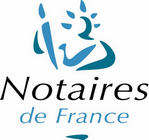 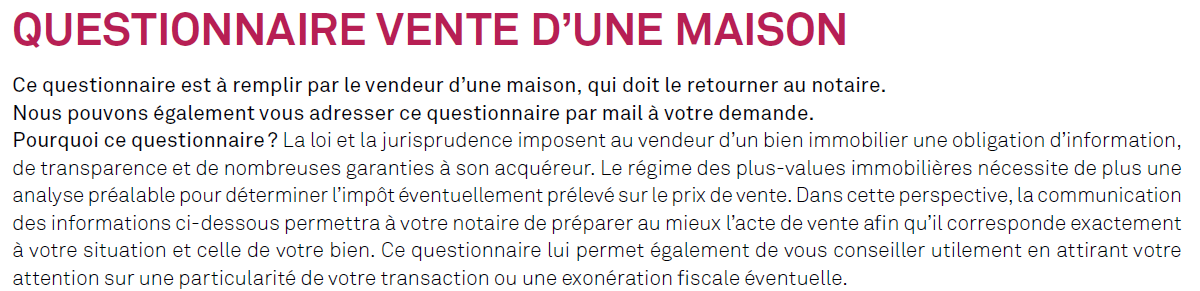 AUTRES VENDEURSSophie MINIER-MARTIN  Gaëlle  RICORDELNotaires associées2 Rue du Jeu de Paume 44 430 LE LOROUX BOTTEREAUTel : 02.40.03.78.30 - Fax : 02.40.33.86.15 office44034.le.loroux@notaires.frSite Internet : http://minier-martin-et-ricordel.notaires.fr/VENDEUR 1VENDEUR 2Nom      	Prénom(s)      Date et lieu de naissance       Commune et Code Postal      Profession      Nationalité      Si vous êtes étranger, joindre la copie de votre carte de résident et de votre acte de naissance traduit en français.	Célibataire		Veuf(ve)	Marié(e)Date du mariage      Commune et Code postal      Si vous avez établi un contrat de mariage ou une déclaration de loi applicable Convention de La Haye, joindre la copie. Pays de 1re résidence fixe après mariage	 	Divorcé(e)Par jugement du tribunal de      En date du      	En instance de divorce	Vous avez souscrit un PACS encore en vigueurJoindre copies de la convention et de la déclaration au greffe ou le récépissé d’enregistrement par le notaire 	Vous avez souscrit un PACS que vous avez dénoncéJoindre la copie de la dénonciation.	Vous êtes commerçant, artisan, ou dirigeant de sociétéJoindre un justificatif de votre immatriculation au registre du commerce et des sociétés.	Vous êtes en état de redressement judiciaire, liquidation de biens, cessation de paiement	Vous avez saisi la commission de surendettement des particuliersCOORDONNEES AUXQUELLES L’ETUDE PEUT VOUS JOINDREAdresse postale            téléphone domicile      téléphone travail      téléphone portable      e-mail      fax      Relevé d’identité bancaire (RIB) – merci de nous le fournirVous êtes résident fiscal :	 Français	 EtrangerNom      	Prénom(s)      Date et lieu de naissance       Commune et Code Postal      Profession      Nationalité      Si vous êtes étranger, joindre la copie de votre carte de résident et de votre acte de naissance traduit en français.	Célibataire		Veuf(ve)	Marié(e)Date du mariage      Commune et Code postal      Si vous avez établi un contrat de mariage ou une déclaration de loi applicable Convention de La Haye, joindre la copie. Pays de 1re résidence fixe après mariage	 	Divorcé(e)Par jugement du tribunal de      En date du      	En instance de divorce	Vous avez souscrit un PACS encore en vigueurJoindre copies de la convention et de la déclaration au greffe ou le récépissé d’enregistrement par le notaire 	Vous avez souscrit un PACS que vous avez dénoncéJoindre la copie de la dénonciation.	Vous êtes commerçant, artisan, ou dirigeant de sociétéJoindre un justificatif de votre immatriculation au registre du commerce et des sociétés.	Vous êtes en état de redressement judiciaire, liquidation de biens, cessation de paiement	Vous avez saisi la commission de surendettement des particuliersCOORDONNEES AUXQUELLES L’ETUDE PEUT VOUS JOINDREAdresse postale            téléphone domicile      téléphone travail      téléphone portable      e-mail      fax      Relevé d’identité bancaire (RIB) – merci de nous le fournirVous êtes résident fiscal :	 Français	 EtrangerSITUATION DU TERRAINVotre maison dépend-elle d’un lotissement ?	 Oui	 NonSi oui, existe-t-il une association syndicalequi fonctionne ? 	 Oui	 NonSi tel est le cas, préciser le nom et les coordonnéesdu président de l’association :      Votre maison dépend-elle d’une copropriété horizontale ?	 Oui	 NonSi oui : – il convient de faire établir un mesurage au titre de la « loi Carrez » – nous indiquer les nom et adresse du syndic Joindre copie du règlement du lotissement ou du règlement de copropriété, du cahier des charges et des statuts de l’association syndicale. À défaut, l’étude devra en solliciter des copies à vos frais.Votre terrain a-t-il fait l’objet d’un procès-verbal de bornage ? 	 Oui	 NonLe cas échéant, le joindre. Êtes-vous propriétaire (ou avez-vous été propriétaire au cours des dix dernières années) d’un terrain (construit ou non) attenant à la propriété que vous vendez aujourd’hui ? 	 Oui	 NonVotre terrain est-il référencé comme boisé ? 	 Oui	 NonÉTAT DU SOUS-SOL - POLLUTIONAvez-vous exploité des activités polluantes sur le terrain ? 	 Oui	 NonÀ votre connaissance, des activités polluantes ont-elles été effectuées sur le terrain par le passé, ou des déchets ont-ils pu être entreposés ? 	 Oui	 NonAvez-vous connaissance d’activités polluantes dans le voisinage ? 	 Oui	 NonAvez-vous connaissance de carrières souterraines à l’aplomb de votre terrain ?	 Oui	 NonVotre maison est-elle située en zone inondable ? 	 Oui	 NonDIAGNOSTIC MERULESUn diagnostic mérules a-t-il été effectué ?	 Oui	 NonSi oui, joindre copie du diagnosticSERVITUDESAvez-vous connaissance de servitudes particulières sur votre propriété ? (servitudes qui le grèvent ou qui lui profitent : par exemple, servitude de passage, de cour commune, d’interdiction de construire, alignement, etc.) 	 Oui	 NonSi oui et que rien ne figure à ce sujet dans votre titre de propriété, merci de joindre le document arrêtant les modalités de cette servitude et de la préciser dans une note.Avez-vous un mur séparatif ?	 Oui	 NonSi oui, savez-vous qui a la charge de son entretien ?Votre terrain est-il en pente ? 	 Oui	 NonASSAINISSEMENTL’assainissement de votre maison s’effectue-t-il : – par un système individuel ? 	 Oui	 Nondate de la dernière vidange ?      (fournir l’attestation SPANC) – par un raccordement au « tout à l’égout » ? 	 Oui	 NonAvez-vous reçu une mise en demeure de faire des travaux sur votre installation ? 	 Oui	 NonSi oui, joindre copie.Y a-t-il un raccordement distinct pour les eaux pluviales et les eaux usées ? 	 Oui	 NonEn cas d’assainissement par « tout-à-l’égout » : 	 Oui	 Non– la connexion au réseau public est-elle effectuée ? 	 Oui	 Non– la taxe de raccordement est-elle acquittée ? 	 Oui	 Non– votre installation est-elle en bon état ? 	 Oui	 Non– Le raccordement est-il 	 Direct	 Indirect	 Ne sait pasSITUATION DU BÂTIMENTCONSTRUCTION Avez-vous fait construire le bâtiment vendu (ou l’un d’entre eux) ? 	 Oui	 NonSi oui, joindre la copie du permis de construire, de la déclaration d’achèvement de travaux et du certificat de conformité.Ces travaux sont-ils achevés depuis moins de 10 ans ?	 Oui	 NonSi oui, avez-vous souscrit une assurance dommage-ouvrage couvrant la garantie décennale ? 	 Oui	 NonSi oui, joindre l’attestation de souscription et de paiement de l’assurance, ainsi que la police intégrale. À défaut, joindre la liste de toutes les entreprises intervenues sur le chantier avec leur adresse et leur attestation d’assurance. Ces travaux sont-ils achevés depuis moins de 5 ans ? 	 Oui	 NonSi oui, prendre rendez-vous à l’étude en vous munissant de votre dossier de construction et de toutes les factures, afin de calculer le montant de la TVA qui sera retenue sur le prix de vente. Avez-vous acquitté l’ensemble des taxes fiscales générées par le permis de construire ? 	 Oui	 NonLe cas échéant, joindre la quittance du paiement.Ce permis contenait-il des prescriptions particulières ? (par exemple, la cession à la commune d’une bande de terrain)	 Oui	 NonSi oui, joindre copieTRAVAUX POSTÉRIEURS À LA CONSTRUCTION Avez-vous effectué des travaux postérieurs à la construction qui auraient modifié l’aspect extérieur de l’immeuble ou qui ont pu augmenter la surface de la maison ou de bâtiments ou changer l’affectation de certaines parties ? 	 Oui	 NonCes travaux ont-ils fait l’objet d’un permis de construire ou d’une déclaration de travaux ? 	 Oui	 NonIMPÔTS LOCAUX (DÉCLARATION H) À l’issue de ces travaux et(ou) de ces aménagements, avez-vous déposé une déclaration auprès de votreCentre des impôts (Service du cadastre) ? 	 Oui	 NonÉLÉMENTS D’ÉQUIPEMENTS Certains équipements de votre maison sont-ils encore sous garantie ? (chaudière, climatisation, électroménager,éventuellement inclus dans la vente) 	 Oui	 NonSi oui, joindre la copie des contrats de garantie ou les facture CONTRATS EXISTANT SUR LE BIENBAILLa maison sera-t-elle libre le jour de la vente ? 	 Oui	 NonA-t-elle été louée précédemment ? 	 Oui	 NonSi oui, joindre la copie du bail et l’original du congé donné par le locataire, ou du congé délivré par vos soins. Si la maison est vendue occupée, joindre, outre la copie du bail et de toutes ses annexes et avenants, la dernière quittance de loyer et le montant du dépôt de garantie. AFFICHAGE PUBLICITAIRELa maison supporte-t-elle un contrat d’affichage publicitaire ? 	 Oui	 NonSi oui, joindre la copie du contrat d’affichage publicitaire et de la dernière quittance de paiement de la redevance. ALARME La maison fait-elle l’objet d’un contrat d’alarme ou d’intervention ? 	 Oui	 NonSi oui, joindre la copie du contrat avec les montants à jour du coût des prestations. Il faudra prévoir de transmettre à l’acquéreur tous les éléments nécessaires au fonctionnement du système. AUTRES CONTRATS La maison fait-elle l’objet d’autres contrats (entretien de chaudière, ramonage, dératisation, contrat fourniture gaz, etc.) ? 	 Oui	 NonLe cas échéant, joindre la copie de ceux qui peuvent être repris par l’acquéreur.Certains équipements font-ils encore l’objet de garanties ? 	 Oui	 NonLe cas échéant, joindre la copie des factures ou certificats de garantie. PROCÉDURES Êtes-vous partie à des procédures judiciaires au sujet de votre maison ? 	 Oui	 NonSi oui, joindre une note sur la nature de la procédure, les parties et le stade d’avancement. AVANTAGE FISCALLe bien a-t-il fait l’objet d’un engagement de location lié à un avantage fiscal ? (lois Besson, Malraux, Robien, Duflot, Pinel… subventions ANAH) 	 Oui	 NonSi oui, lequel : CHAUFFAGELa maison : – possède-t-elle une cuve à mazout ? 	 Oui	 Non (le cas échéant, voir avec l’acquéreur s’il y a lieu d’effectuer un remboursement du contenu) – est-elle raccordée au gaz de ville ? 	 Oui	 Non– est-elle raccordée à une citerne à gaz ? 	 Oui	 Non– êtes-vous propriétaire de la citerne ? 	 Oui	 Non– êtes-vous locataire de la citerne ? 	 Oui	 NonSi oui, indiquez les coordonnées de la société : La maison possède-t-elle un système de climatisation ? 	 Oui	 NonRÉCUPÉRATION DES EAUX DE PLUIEVotre maison est-elle équipée d’un : – équipement de récupération d’eau de pluie ? 	 Oui	 Non– réservoir de stockage d’eau de pluie ? 	 Oui	 Non– système de distribution d’eau de pluie ? 	 Oui	 NonSi oui, avez-vous : – apposé une plaque de signalisation ? 	 Oui	 Non– établi un carnet sanitaire d’entretien de ce réseau ? 	 Oui	 Non– À quelle date avez-vous effectué le dernierentretien du réseau ?      PRÊTS - HYPOTHÈQUESUne procédure de saisie immobilière est-elle en cours sur le bien à vendre ? 	 Oui	 NonAvez-vous souscrit un ou plusieurs prêts avec hypothèques sur le bien à vendre ? 	 Oui	 NonAvez-vous un crédit-relais dans l’attente de la vente de ce bien ? 	 Oui	 NonSi oui, joindre pour chacun de ces prêts un document indiquant l’adresse de la banque et les références du prêt pour que l’étude puisse demander un décompte des sommes restant dues, ou une attestation du fait qu’ils sont remboursés.PLUS-VALUESLe bien vendu constitue-t-il votre résidence principale ? 	 Oui	 Non Si oui, depuis quand ? Si non, répondre aux questions suivantes : Le vendez-vous pour remployer le prix dans l’achatde votre résidence principale ? 	 Oui	 NonÊtes-vous retraité ou invalide de condition modeste ? 	 Oui	 NonSi le bien n’est pas actuellement votre résidence principale, avez-vous effectué des travaux de surélévation, de construction ou d’amélioration ? 	 Oui	 Non(ne sont pas décomptés les travaux d’entretien et de réparation) Si vous avez reçu le bien par donation ou succession, avez-vous payé vous-même les droits de mutation ? 	 Oui	 NonSi oui, joindre la copie de la déclaration fiscale de succession ou l’acte de donation. Dans tous les cas, joindre la copie du compte notarial concernant l’acquisition.SINISTRE INDEMNISÉ Y a-t-il eu une indemnisation d’assurance d’un sinistre survenu à votre immeuble ayant été reconnu comme catastrophe naturelle (un arrêté de classement de catastrophe naturelle est obligatoire) : – avant que vous soyez propriétaire ? 	 Oui	 Non– depuis que vous êtes propriétaire ? 	 Oui	 NonINSTALLATIONS CLASSÉES Le bien a-t-il fait l’objet d’une déclaration ou d’une autorisation concernant une installation classée ? 	 Oui	 NonSi oui, êtes-vous l’exploitant de cette installation classée ? 	 Oui	 NonTVAAvez-vous bénéficié d’un mécanisme de récupération de la TVA lors de l’achat du bien ? 	 Oui	 NonAvez-vous bénéficié d’un régime particulier de TVA lors de l’achat du bien ? 	 Oui	 NonDEFICIT FONCIERLe bien a-t-il généré des déficits fonciers sur les exercices antérieurs qui auraient été imputés sur votre revenu global ? 	 Oui	 NonBIEN DÉTENU PAR UNE SOCIÉTÉ CIVILE Si le bien est détenu par une société civile, cette société est-elle : – soumise à l’impôt sur le revenu (IR) 	 Oui	 Non– soumise à l’impôt sur les sociétés (IS) 	 Oui	 NonSi oui, joindre les derniers bilans et le compte de résultat. Dans tous les cas : joindre les statuts à jour, l’indication des associés actuels, leur domicile fiscal et le pourcentage des parts détenues.MOTIVATION DE LA CESSION Pour quelles raisons vendez-vous ?  Mobilité professionnelle  Événement familial 	– mariage/pacs/divorce 	– naissance/décès (rayer la mention inappropriée)  Transfert d’épargne pour       Autre cause (préciser)      EQUIPEMENTLe bien vendu comporte-il :- un w.-c. de type sanibroyeur ? 	 Oui	 Non- un raccordement à la fibre optique ? 	 Oui	 Non- un ou plusieurs détecteurs de fumée? 	 Oui	 Non- des panneaux photovoltaïques? 	 Oui	 Non- une cheminée? 	 Oui	 Non- une piscine? 	 Oui	 Non	- avec dispositif de sécurité? 	 Oui	 Non- une pompe à chaleur? 	 Oui	 NonOBSERVATIONS OU PARTICULARITÉSIndiquez les particularités qu’il vous paraît utile de porter à la connaissance de votre acquéreur, ou qui peuvent aider au bon déroulement du dossier : Fait à      Le 18 mars 2024(à dater et signer par chacun des vendeurs) « Conformément à la loi ˝Informatique et Libertés˝ du 6 janvier 1978 modifiée, l’office notarial dispose d’un traitement informatique pour l’accomplissement des activités notariales, notamment de formalités d’actes. À cette fin, l’office est amené à enregistrer des données vous concernant et à les transmettre à certaines administrations. En vertu des articles 38 et suivants de la loi précitée, vous pouvez exercer vos droits d’accès et de rectification aux données vous concernant auprès du présent office notarial. »Nom      	Prénom(s)      Date et lieu de naissance       	Commune et Code Postal      Profession      	Nationalité      Si vous êtes étranger, joindre la copie de votre carte de résident et de votre acte de naissance traduit en français. Célibataire	 Veuf(ve)	 Marié(e)Date du mariage      Commune et Code postal      Si vous avez établi un contrat de mariage ou une déclaration de loi applicable Convention de La Haye, joindre la copie. Pays de 1re résidence fixe après mariage	 	Divorcé(e)Par jugement du tribunal de      En date du      	En instance de divorce	Vous avez souscrit un PACS encore en vigueurJoindre la copie + copie de la déclaration au greffe ou le récépissé d’enregistrement par le notaire 	Vous avez souscrit un PACS que vous avez dénoncéJoindre la copie de la dénonciation.	Vous êtes commerçant, artisan, ou dirigeant de sociétéJoindre un justificatif de votre immatriculation au registre du commerce et des sociétés.	Vous êtes en état de redressement judiciaire, liquidation de biens, cessation de paiement	Vous avez saisi la commission de surendettement des particuliersCOORDONNEES AUXQUELLES L’ETUDE PEUT VOUS JOINDREAdresse postale            téléphone domicile      	téléphone travail      	téléphone portable      e-mail      	fax      Relevé d’identité bancaire (RIB) – merci de nous le fournirVous êtes résident fiscal :	 Français	 EtrangerNom      	Prénom(s)      Date et lieu de naissance       	Commune et Code Postal      Profession      	Nationalité      Si vous êtes étranger, joindre la copie de votre carte de résident et de votre acte de naissance traduit en français. Célibataire	 Veuf(ve)	 Marié(e)Date du mariage      Commune et Code postal      Si vous avez établi un contrat de mariage ou une déclaration de loi applicable Convention de La Haye, joindre la copie. Pays de 1re résidence fixe après mariage	 	Divorcé(e)Par jugement du tribunal de      En date du      	En instance de divorce	Vous avez souscrit un PACS encore en vigueurJoindre la copie + copie de la déclaration au greffe ou le récépissé d’enregistrement par le notaire 	Vous avez souscrit un PACS que vous avez dénoncéJoindre la copie de la dénonciation.	Vous êtes commerçant, artisan, ou dirigeant de sociétéJoindre un justificatif de votre immatriculation au registre du commerce et des sociétés.	Vous êtes en état de redressement judiciaire, liquidation de biens, cessation de paiement	Vous avez saisi la commission de surendettement des particuliersCOORDONNEES AUXQUELLES L’ETUDE PEUT VOUS JOINDREAdresse postale            téléphone domicile      	téléphone travail      	téléphone portable      e-mail      	fax      Relevé d’identité bancaire (RIB) – merci de nous le fournirVous êtes résident fiscal :	 Français	 EtrangerNom      	Prénom(s)      Date et lieu de naissance       	Commune et Code Postal      Profession      	Nationalité      Si vous êtes étranger, joindre la copie de votre carte de résident et de votre acte de naissance traduit en français. Célibataire	 Veuf(ve)	 Marié(e)Date du mariage      Commune et Code postal      Si vous avez établi un contrat de mariage ou une déclaration de loi applicable Convention de La Haye, joindre la copie. Pays de 1re résidence fixe après mariage	 	Divorcé(e)Par jugement du tribunal de      En date du      	En instance de divorce	Vous avez souscrit un PACS encore en vigueurJoindre la copie + copie de la déclaration au greffe ou le récépissé d’enregistrement par le notaire 	Vous avez souscrit un PACS que vous avez dénoncéJoindre la copie de la dénonciation.	Vous êtes commerçant, artisan, ou dirigeant de sociétéJoindre un justificatif de votre immatriculation au registre du commerce et des sociétés.	Vous êtes en état de redressement judiciaire, liquidation de biens, cessation de paiement	Vous avez saisi la commission de surendettement des particuliersCOORDONNEES AUXQUELLES L’ETUDE PEUT VOUS JOINDREAdresse postale            téléphone domicile      	téléphone travail      	téléphone portable      e-mail      	fax      Relevé d’identité bancaire (RIB) – merci de nous le fournirVous êtes résident fiscal :	 Français	 EtrangerNom      	Prénom(s)      Date et lieu de naissance       	Commune et Code Postal      Profession      	Nationalité      Si vous êtes étranger, joindre la copie de votre carte de résident et de votre acte de naissance traduit en français. Célibataire	 Veuf(ve)	 Marié(e)Date du mariage      Commune et Code postal      Si vous avez établi un contrat de mariage ou une déclaration de loi applicable Convention de La Haye, joindre la copie. Pays de 1re résidence fixe après mariage	 	Divorcé(e)Par jugement du tribunal de      En date du      	En instance de divorce	Vous avez souscrit un PACS encore en vigueurJoindre la copie + copie de la déclaration au greffe ou le récépissé d’enregistrement par le notaire 	Vous avez souscrit un PACS que vous avez dénoncéJoindre la copie de la dénonciation.	Vous êtes commerçant, artisan, ou dirigeant de sociétéJoindre un justificatif de votre immatriculation au registre du commerce et des sociétés.	Vous êtes en état de redressement judiciaire, liquidation de biens, cessation de paiement	Vous avez saisi la commission de surendettement des particuliersCOORDONNEES AUXQUELLES L’ETUDE PEUT VOUS JOINDREAdresse postale            téléphone domicile      	téléphone travail      	téléphone portable      e-mail      	fax      Relevé d’identité bancaire (RIB) – merci de nous le fournirVous êtes résident fiscal :	 Français	 Etranger